9. STAN U KARLOVCU, STJEPANA RADIĆA 27Suvlasnički dio: 25/1000 ETAŽNO VLASNIŠTVO (E-6) Temeljem zapisnika broj Z-2976/2008/3825 prenosi se slijedeći upis: -stan koji se se sastoji od kuhinje i sobe, nalazi se na I katu dvorišnog dijela stambeno poslovne zgrade, ukupna površina poda ovog posebnog dijela je 19,18 m2 u etažnom elaboratu označeno žutom bojom, šrafirano kosom šrafurom i označeno slovom J. Stanu pripada slijedeći sporedni dio: spremište J-1 površine poda 3,33 m2, označeno istom bojom i šrafurom, z.k.č.br. 1145, z.k.ul.br. 3825, k.o. Karlovac II.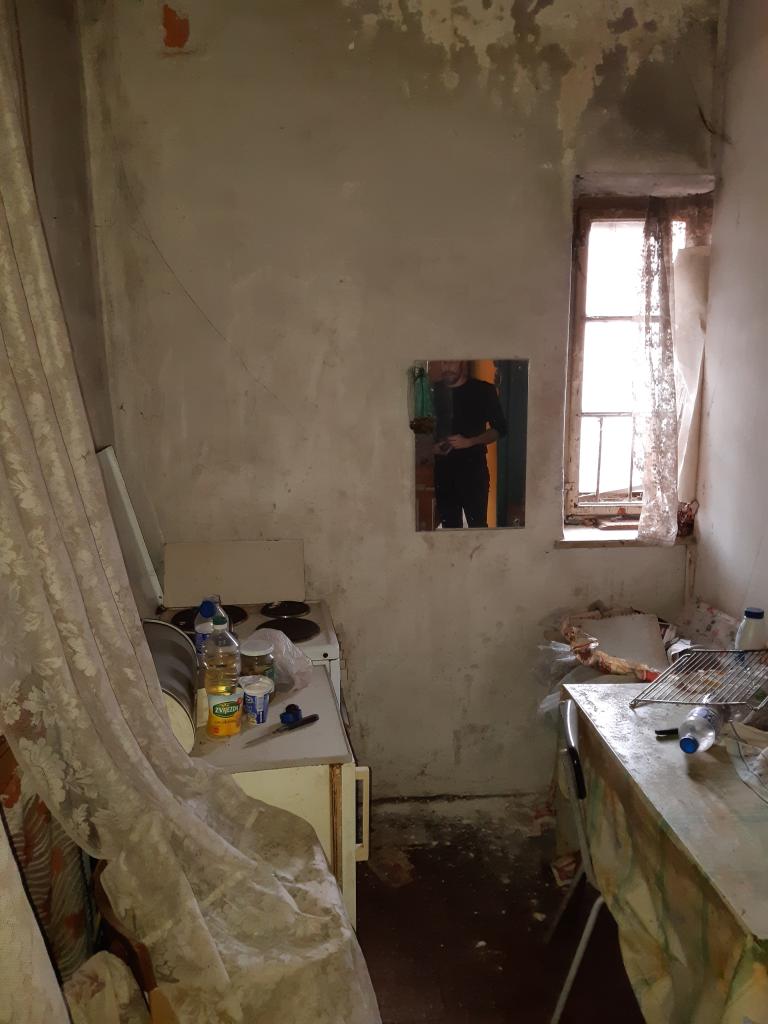 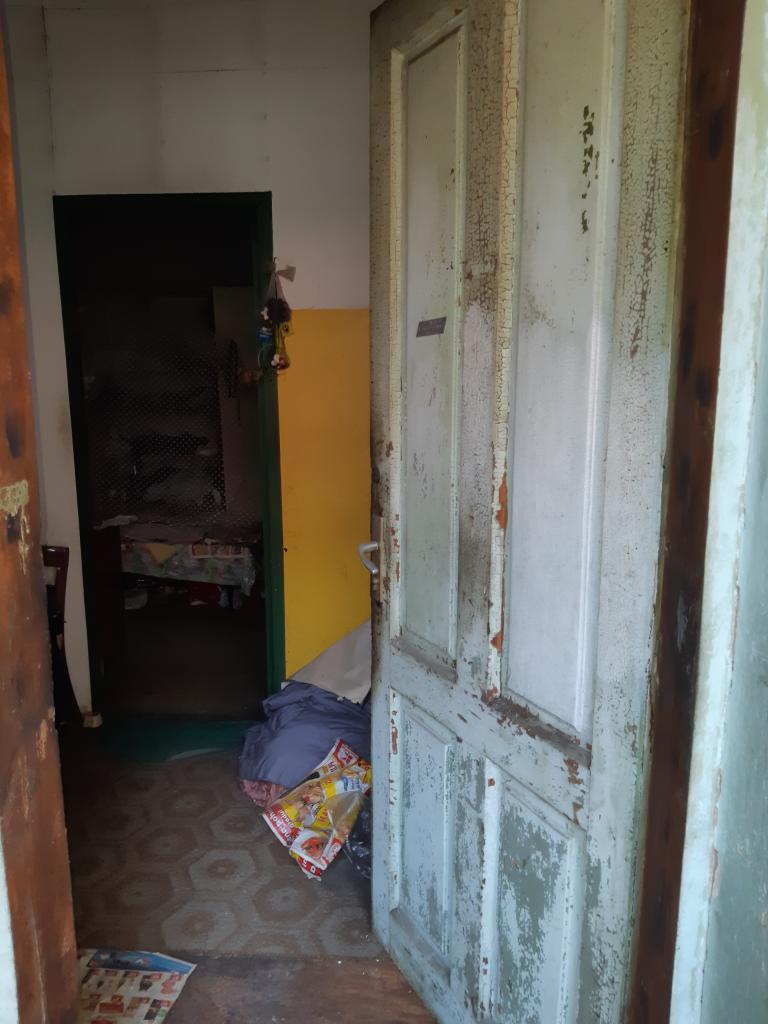 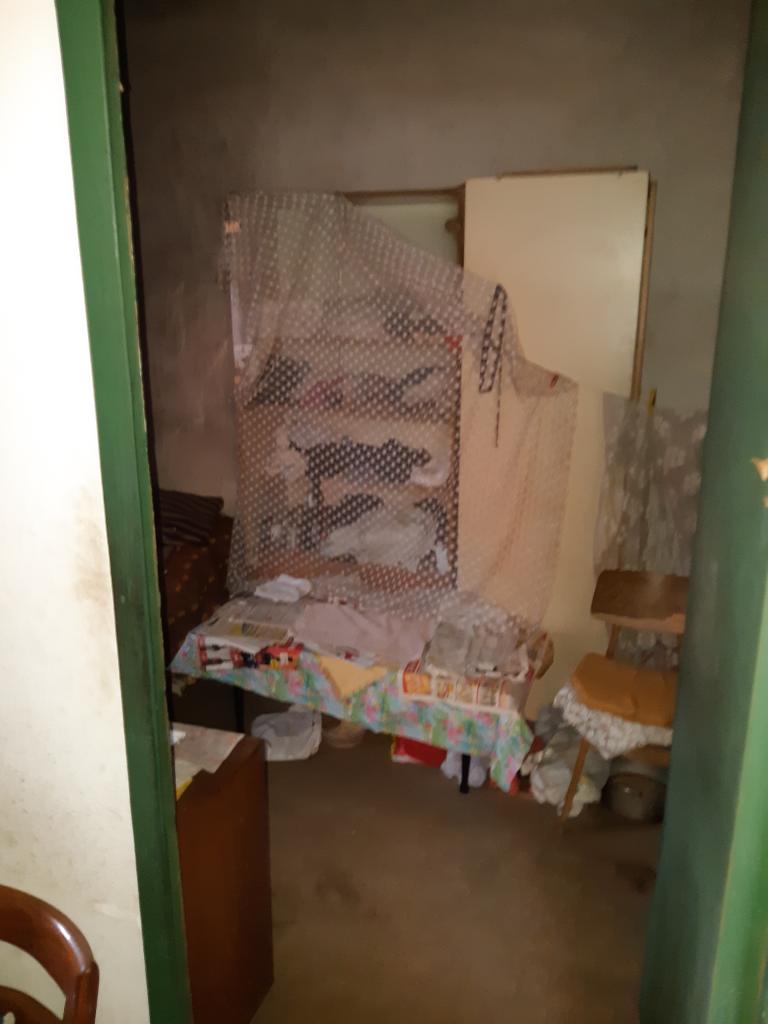 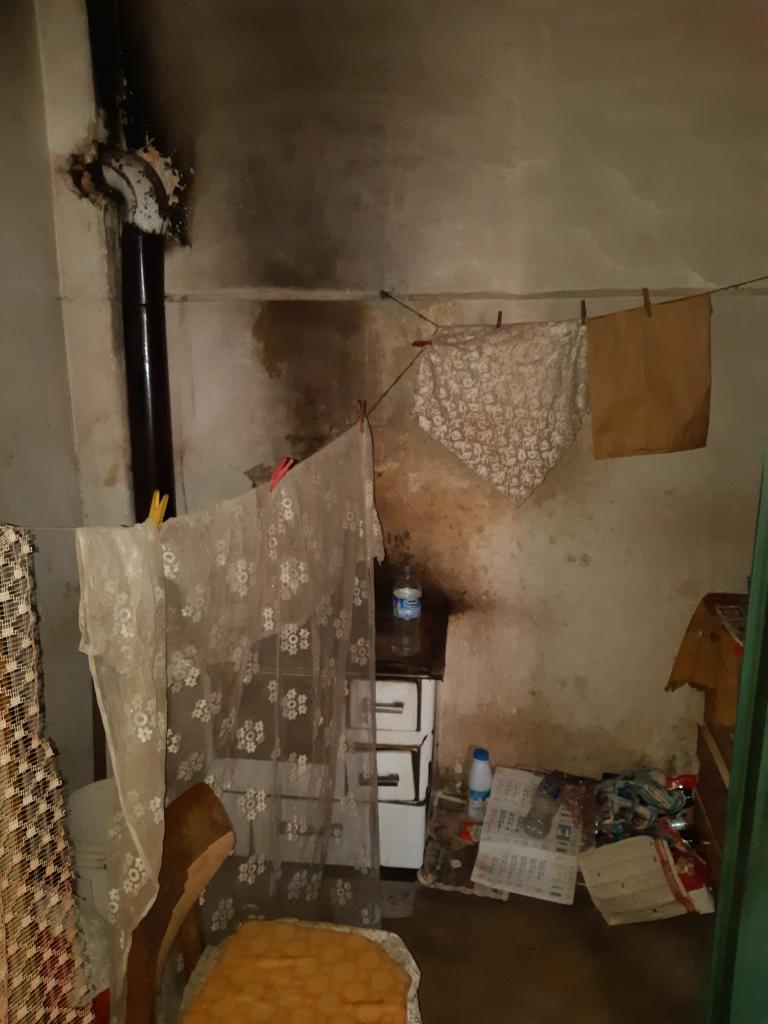 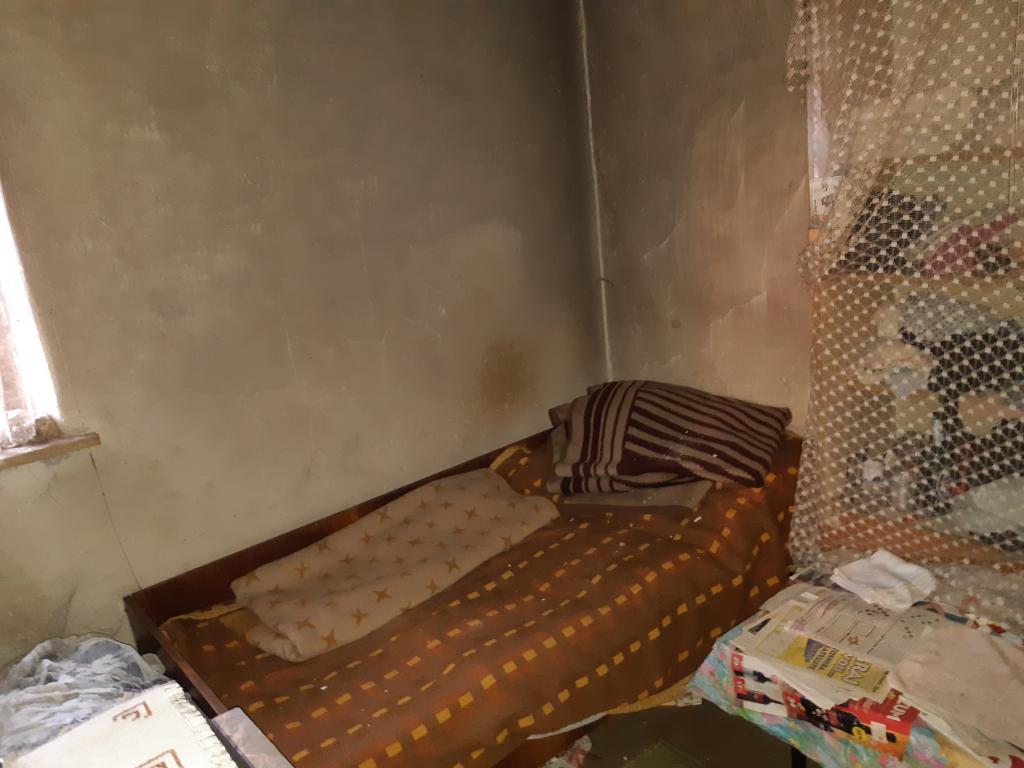 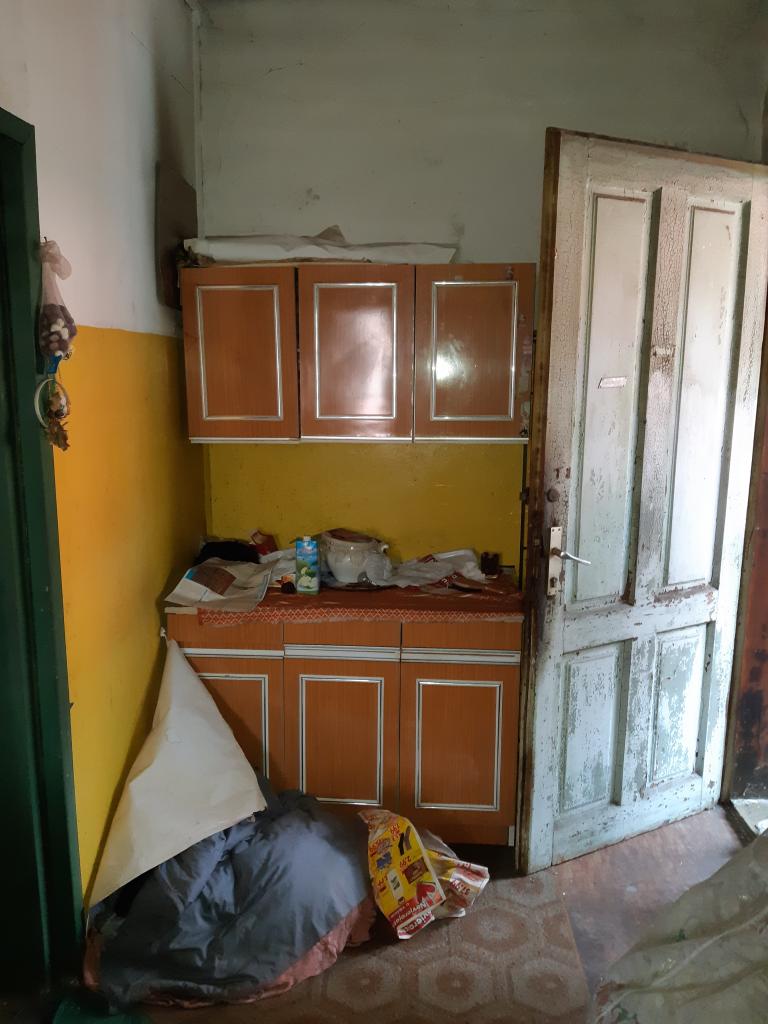 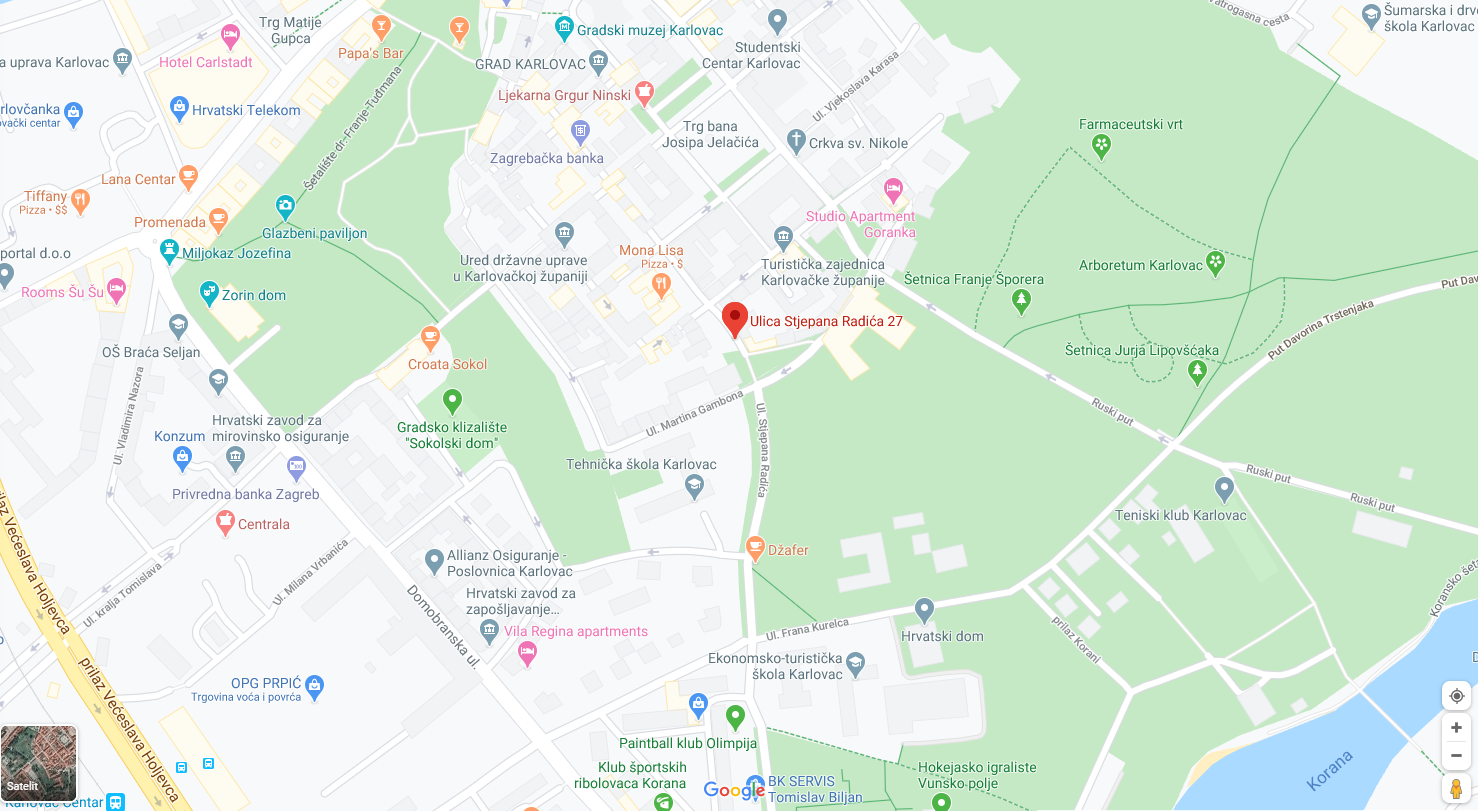 